Муниципальное АВТОНОМНОЕ ДОШКОЛЬНОЕ ОБРАЗОВАТЕЛЬНОЕ Учреждение ДЕТСКИЙ САД № 134 ГОРОДА ТЮМЕНИ(МАДОУ д/с № 134 города Тюмени)«Как помочь ребенку справиться с ошибками при письме»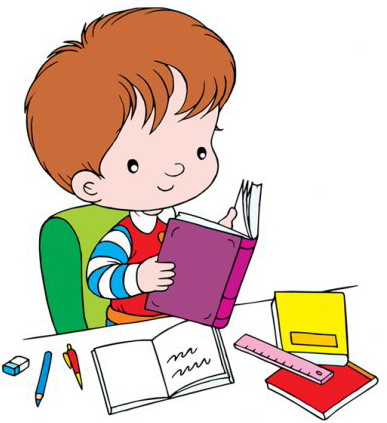                                       Материал    подготовила:                       учитель-логопед  высшей квалификационной категории                                              Баранова Евгения ПетровнаС началом обучения в школе у некоторых детей вдруг обнаруживаются затруднения при овладении письменной речи. Ребята испытывают затруднения при изучении русского языка, хотя хорошо справляются с другими предметами. Что это: орфографические ошибки из-за незнания правил или необъяснимые "глупые" пропуски букв, замены одних букв на другие и тому подобное?А может – правила учит-учит, а вовремя применить их не может?Часто и родители, и учителя склонны видеть причину плохой школьной успеваемости исключительно в лени ребенка: “Он просто не старается”. Но на самом деле 80 % проблем с учебой вызваны вовсе не ленью. Чем же? Давайте разберемся!Возможно, у вашего ребенка имеется такое нарушение письменной речи, как дисграфия.Дисграфия – частичное расстройство письменной речи, проявляющееся в стойких и повторяющихся специфических ошибках. (Н. Садовникова)Большинство исследователей, изучающих этиологию дисграфии, отмечают наличие патологических факторов, воздействующих в пренатальный, натальный и постнатальный период. Этиология дисграфии связывается с воздействием биологических и социальных факторов. 
Функциональные причины могут быть связаны с воздействием внутренних (например, длительные соматические заболевания) и внешних (неправильная речь окружающих, дефицит речевых контактов, двуязычие в семье, недостаточное внимание к речевому развитию ребенка со стороны взрослых) факторов, которые задерживают формирование психических функций, участвующих в процессе письма и чтения. 
Также, дисграфия может быть обусловлена органическим повреждением зон головного мозга, принимающих участие в процессе письма. Таким образом, в этиологии дисграфии участвуют как генетические, так и экзогенные факторы (патология беременности, родов, асфиксия, "цепочка" детских инфекций, травмы головы).Симптоматика дисграфии:При дисграфии дети младшего школьного возраста с трудом овладевают письмом: выполненные ими упражнения, диктанты содержат множество грамматических ошибок. Они не используют заглавные буквы, знаки препинания, у них ужасный почерк. У детей с дисграфией отдельные буквы неверно ориентированы в пространстве. Они путают похожие по начертанию буквы: "З" и "Э", "Р" и "Ь". Они могут не обратить внимания на лишнюю палочку в букве "Ш" или "крючок" в букве "Щ". Пишут такие дети медленно, неровно; если они не в настроении, то почерк расстраивается окончательно.У детей-дисграфиков отмечается несформированность многих психических функций: зрительного анализа и синтеза, пространственных представлений, слухо-произносительной дифференциации звуков речи, фонематического, слогового анализа и синтеза, лексико-грамматического строя речи, расстройства памяти, внимания, эмоционально-волевой сферы. На каких детей стоит обратить особое внимание:Если Ваш ребенок левша.Если он – переученный правша.Если Ваш ребенок посещал логопедическую группу.Если в семье говорят на двух или более языках.Если Ваш ребенок слишком рано пошел в школу (неоправданно ранее обучение грамоте иногда провоцирует возникновение дисграфии и дислексии.) Происходит это в тех случаях, когда у ребенка еще не наступила психологическая готовность к такому обучению.Если у Вашего ребенка есть проблемы с памятью, вниманием.Наиболее распространенные ошибки при дисграфии:1. Искаженное написание букв:– недописывание элементов букв (связано с недоучетом их количества): Л вместо М; Х вместо Ж , И вместо У;
– добавление лишних элементов;
– смешение букв по оптическому сходству: б-п, т-п, а-о, е-з, д-у.
– зеркальное написание букв.2. Искажения структуры слова:– Пропуски букв, слогов. Например: прта – парта, моко – молоко
– недописывание слов. Н: весёлы (весёлый)
– добавления букв, слогов;
– повторение букв, слогов3. Ошибки, вызванные нарушенным произношением, ребенок пишет то, что говорит: лука (рука), сапка (шапка).4. Искажения структуры предложения:– раздельное написание слова;
– слитное написание слов;
– повторения слов.Можно ли эффективно помочь детям с дисграфией?Да, таким ребятам вполне по силам овладеть чтением и письмом, если они будут настойчиво заниматься. Кому-то понадобятся годы занятий, кому-то – месяцы. Суть уроков – тренировка речевого слуха и буквенного зрения.Таким детям необходима помощь специалиста-логопеда. Но помните, что без помощи родителей, ребенку не справиться.Помощь должна носить коррекционный характер, иметь свою специфику, в зависимости от причин, тяжести и проявлений нарушений.Запомните, что обычные педагогические приемы, большое количество диктантов и зазубривание правил не помогут, а могут только усугубить проблему. Занятия должны быть ежедневными, но не утомлять ребенка, быть интересными.